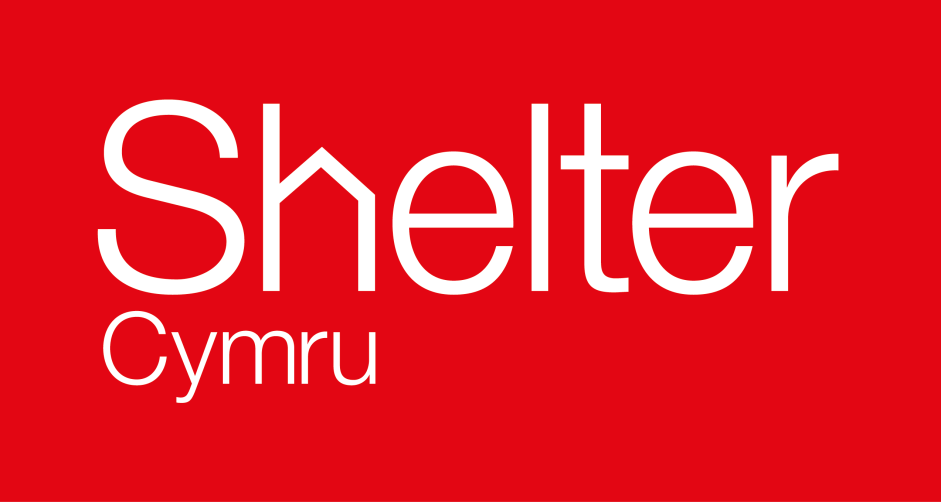 Shelter Cymru is the people and homes charity in Walesand works for the prevention of homelessness,the improvement of housing conditions, and the right of everyone toa safe, suitable and affordable home.We are now looking to recruit for the following position to join our team.   If you want to help end homelessness in Wales, we would love to hear from you.SC640 – Deputy Projects ManagerFlexible location21 hours per week£28,924 per annum (pro rata) - £17,355paThe post holder will be responsible for the line management of a number of projects staff who are based in North and South Wales, across several offices.  We have a range of projects currently operating which offer services such as housing support, debt advice, welfare benefits advice, embedded roles within local authorities and street outreach advocacy.During the current period of uncertainty around Covid-19, the team are temporarily working remotely, however following any general return to office working the post will be based at one of our offices in Wales.Shelter Cymru offers generous terms and conditions, including 29 days annual leave for full time members of staff plus 2 concessionary Shelter Cymru days.To apply, visit our website at www.sheltercymru.org.uk or telephone 01792 469400CLOSING DATE:  16 August 2022Shelter Cymru challenges discrimination in all areas of its work and employment practices.Registered Charity No: 515902                                                         Elusen pobl a chartrefi yng Nghymru yw Shelter Cymru, sy’n ymroi i atal digartrefedd, gwella cyflwr tai, a sicrhau bod gan bawb yr hawl i fwynhau lle diogel, addas a fforddiadwy i fyw.Rhydym yn chwilio am rywun ar gyfer y swydd ganlynol i ymuno â’n tîm. Os ydych chi’n awyddus i helpu’r rheiny sydd ag anghenion ym maes tai, hoffem glywed gennych.SC640 – Dirprwy Reolwr ProsiectauLleoliad hyblyg21 awr yr wythnos£28,924 y flwyddyn (pro rata) - £17,355 y flwyddynBydd deiliad y swydd yn gyfrifol am reolaeth llinell nifer o staff prosiectau sydd wedi'u lleoli yng Ngogledd a De Cymru, ar draws sawl swyddfa. Mae gennym amrywiaeth o brosiectau ar waith ar hyn o bryd sy’n cynnig gwasanaethau fel cymorth tai, cyngor ar ddyledion, cyngor ar fudd-daliadau lles, rolau sydd wedi’u hymgorffori mewn awdurdodau lleol ac eiriolaeth allgymorth stryd.Yn ystod y cyfnod presennol o ansicrwydd ynghylch Covid-19, mae’r tîm yn gweithio o bell dros dro, ond yn dilyn unrhyw ddychwelyd i’r swyddfa yn gyffredinol, bydd y swydd wedi’i lleoli yn un o’n swyddfeydd yng Nghymru.Mae Shelter Cymru’n cynnig telerau ac amodau hael, yn cynnwys 29 diwrnod o wyliau blynyddol i aelodau staff llawn amser yn ogystal â 2 ddiwrnod ychwanegol Shelter CymruI wneud cais, ewch i’n gwefan yn www.sheltercymru.org.uk neu ffoniwch 01792 469400DYDDIAD CAU:   16 Awst 2022Mae Shelter Cymru yn herio gwahaniaethu yn ei holl feysydd gwaith ac arferion cyflogaeth.      Rhif Elusen: 515902  